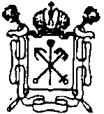 Государственное бюджетное учреждение дополнительного образования Центр психолого-педагогической, медицинской и социальной помощи Выборгского района Санкт-ПетербургаОтчето проведении Месячника антинаркотических мероприятий, посвященных Международному дню борьбы с наркоманией и незаконным оборотом наркотиков в ГБУ ДО ЦППМСП Выборгского района Санкт Петербурга(12.10-18.10.2020)Основание:Федеральный закон «О наркотических средствах и психотропных веществах» от 8 января 1998 г. N 3-ФЗ;Федеральный закон «Об образовании в Российской Федерации» от 29.12.2012 N 273-ФЗ.№п/пДата и время Наименование мероприятияОтветственные исполнителиМесто проведения мероприятия, количество участников1234512.10-18.10.202012.10-18.10.202012.10-18.10.202012.10-18.10.202012.10-18.10.2020116.10.2020Информационный проект «Профилактика здорового образа жизни» (видеолекция)ГБУ ДО ЦППМСП Выборгского районаГБОУ 474, 6, Автодорожный колледжКоличество участников – 186 человек212.10-18.10.2020Измерение готовности (склонности) подростков к реализации различных форм отклоняющегося поведения (методика склонности к отклоняющемуся поведению А.Н. Орел (выявление группы риска) по шкале склонности к аддиктивному поведению)ГБУ ДО ЦППМСП Выборгского районаОбучающиеся 7-11 классов ГБОУ Выборгского районаГБОУ №101 (80), ГБОУ №120 (300), ГБОУ №6 (54)Итого: 434 человека312.10-18.10.2020Информационно-практическое занятие «Нет зависимости» (формирование механизмов защиты, адаптивных стратегий поведения)ГБУ ДО ЦППМСП Выборгского районаИП «Нет зависимости» ГБОУ №6, 135, 488, 105, 112, 94, 118, 468 (05.10.2020-19.10.2020) Количество участников- 839 человека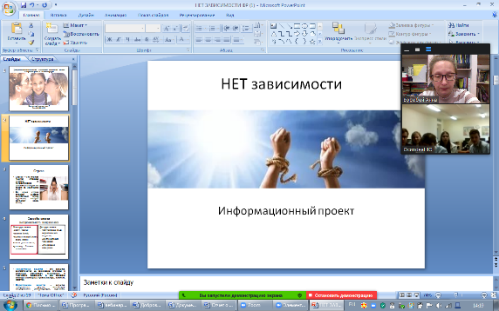 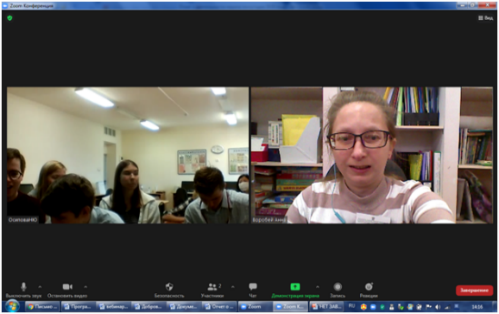 4по 17.10.2020Выявление незаконного потребления наркотических средств и психотропных веществ (социально-психологическое тестирование, направленное на раннее выявление незаконного потребления наркотических средств и психотропных веществ несовершеннолетними, обучающимися в образовательных организациях Санкт-Петербурга)ГБУ ДО ЦППМСП Выборгского районаСопровождение социально-психологического тестирования в ОУ без штатного педагога-психолога (ГБОУ № 135, 488, 105, 112,94, 118, 468)Количество участников -1130 человек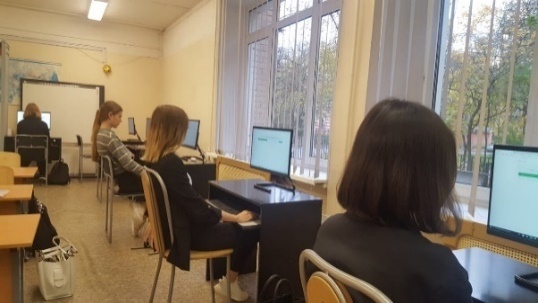 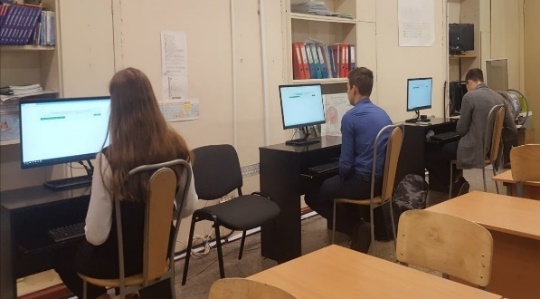 520.09-31.10.2020Дополнительная общеобразовательная общеразвивающая программа «За здоровый стиль жизни» ГБУ ДО ЦППМСП Выборгского районаГБОУ № 471, 474Количество участников – 6 человек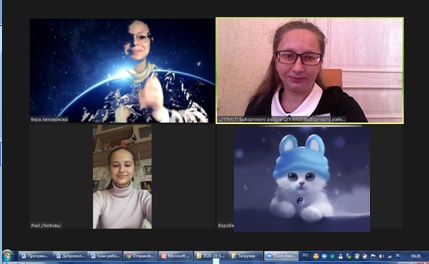 613.10.2020Вебинар «Роль семьи в формировании ценности ЗОЖ у детей» ГБУ ДО ЦППМСП Выборгского районаКоличество участников – 12 человек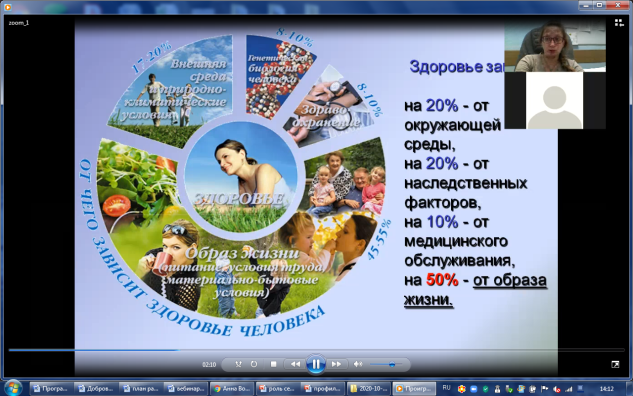 